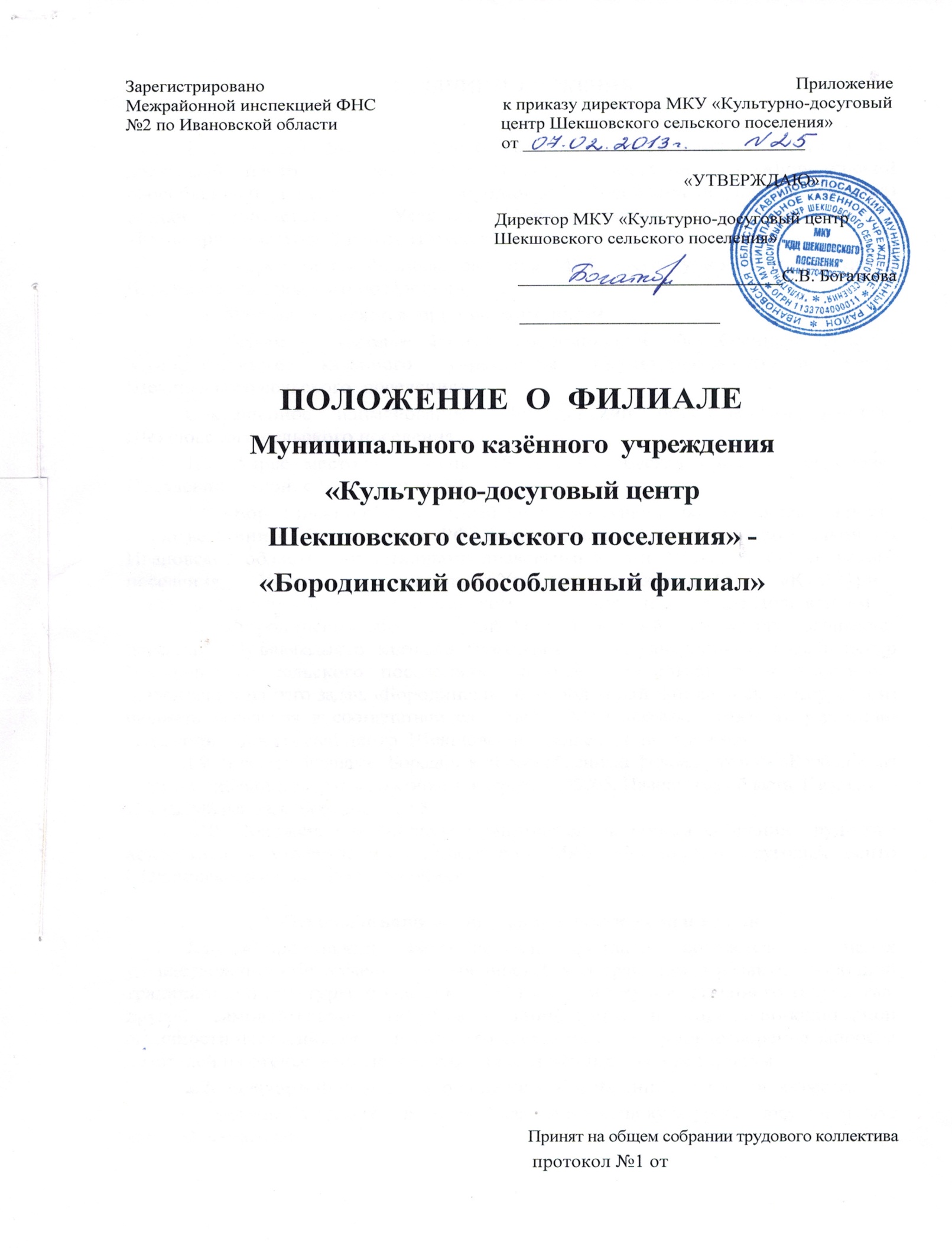 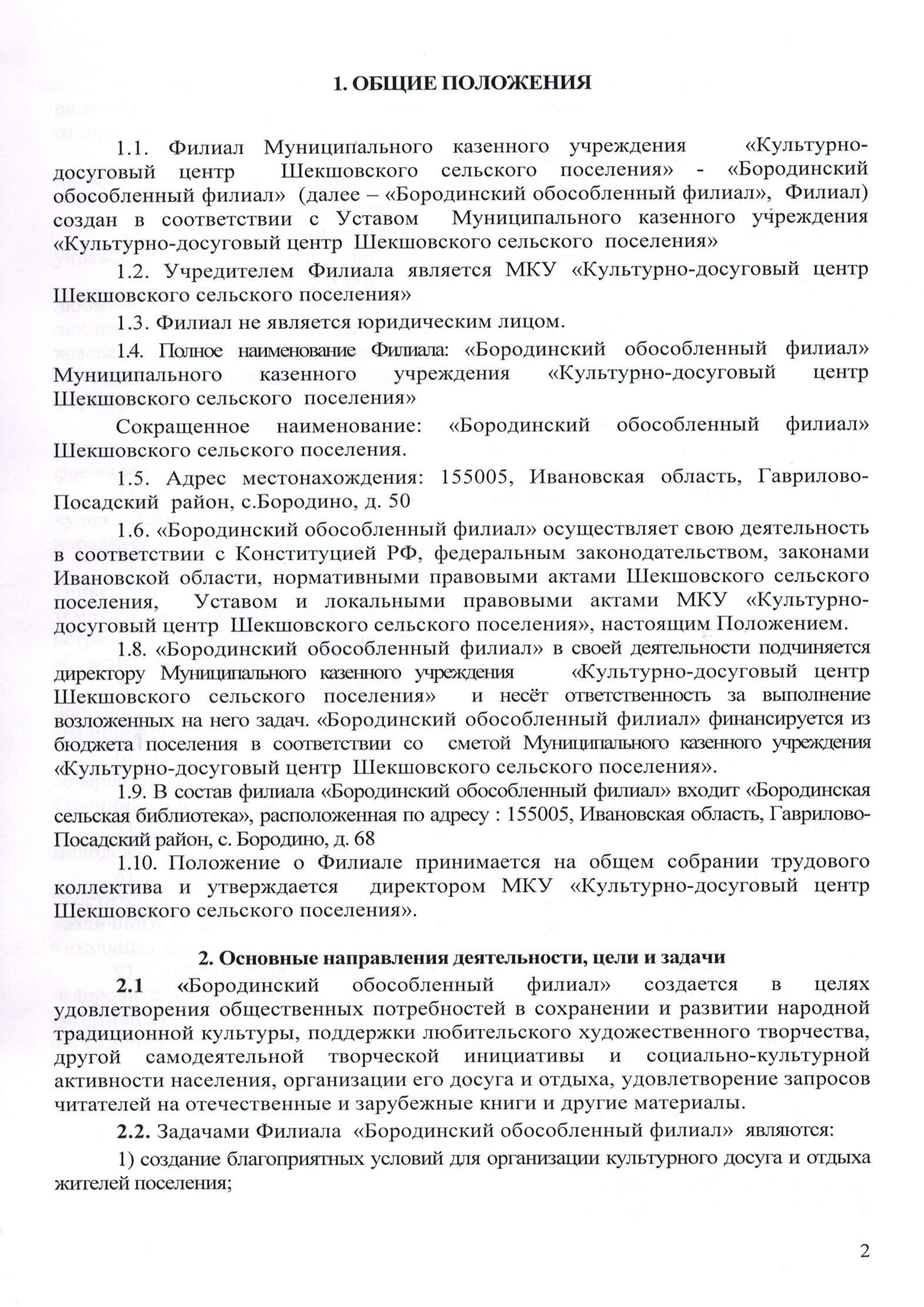 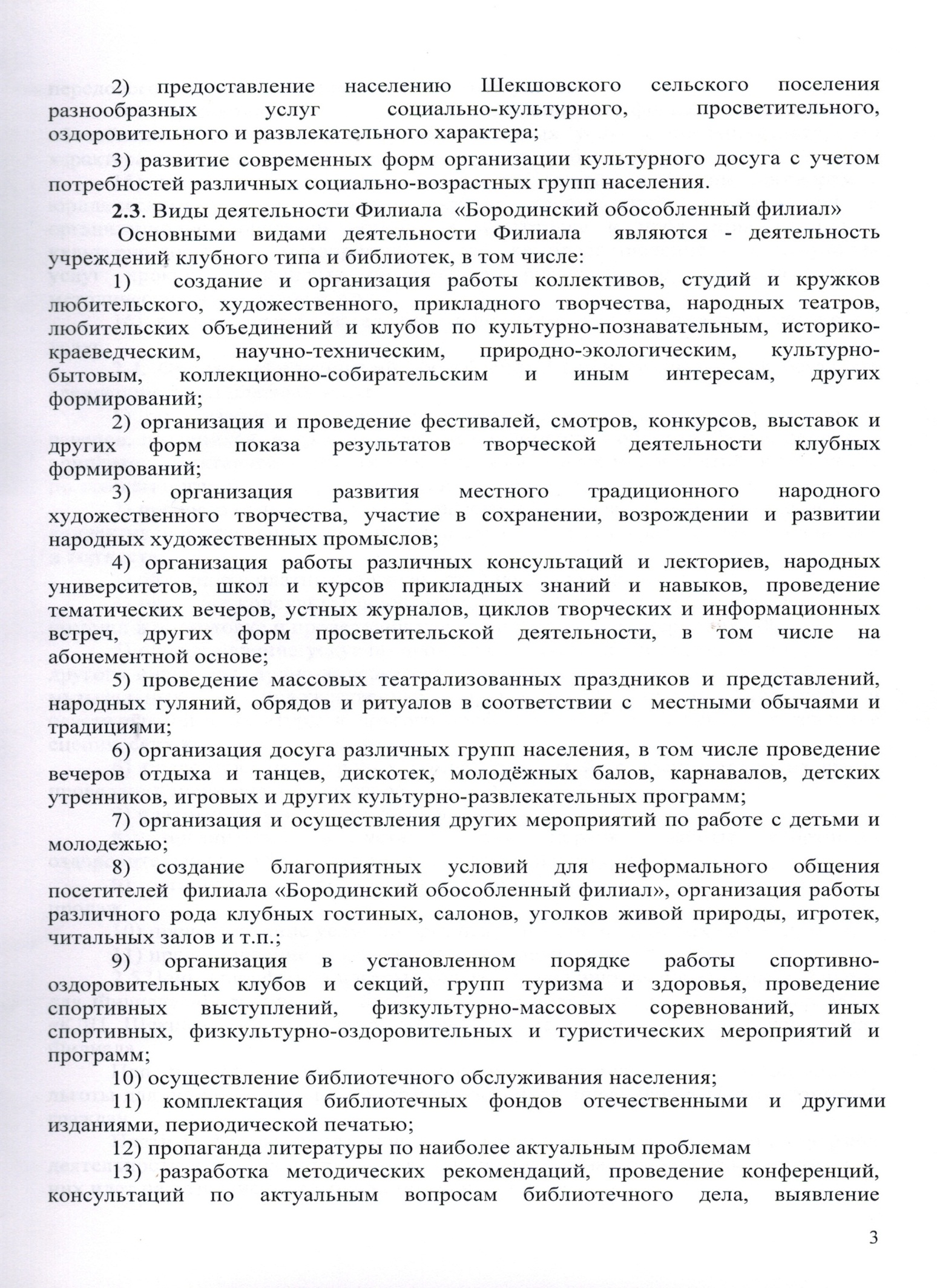 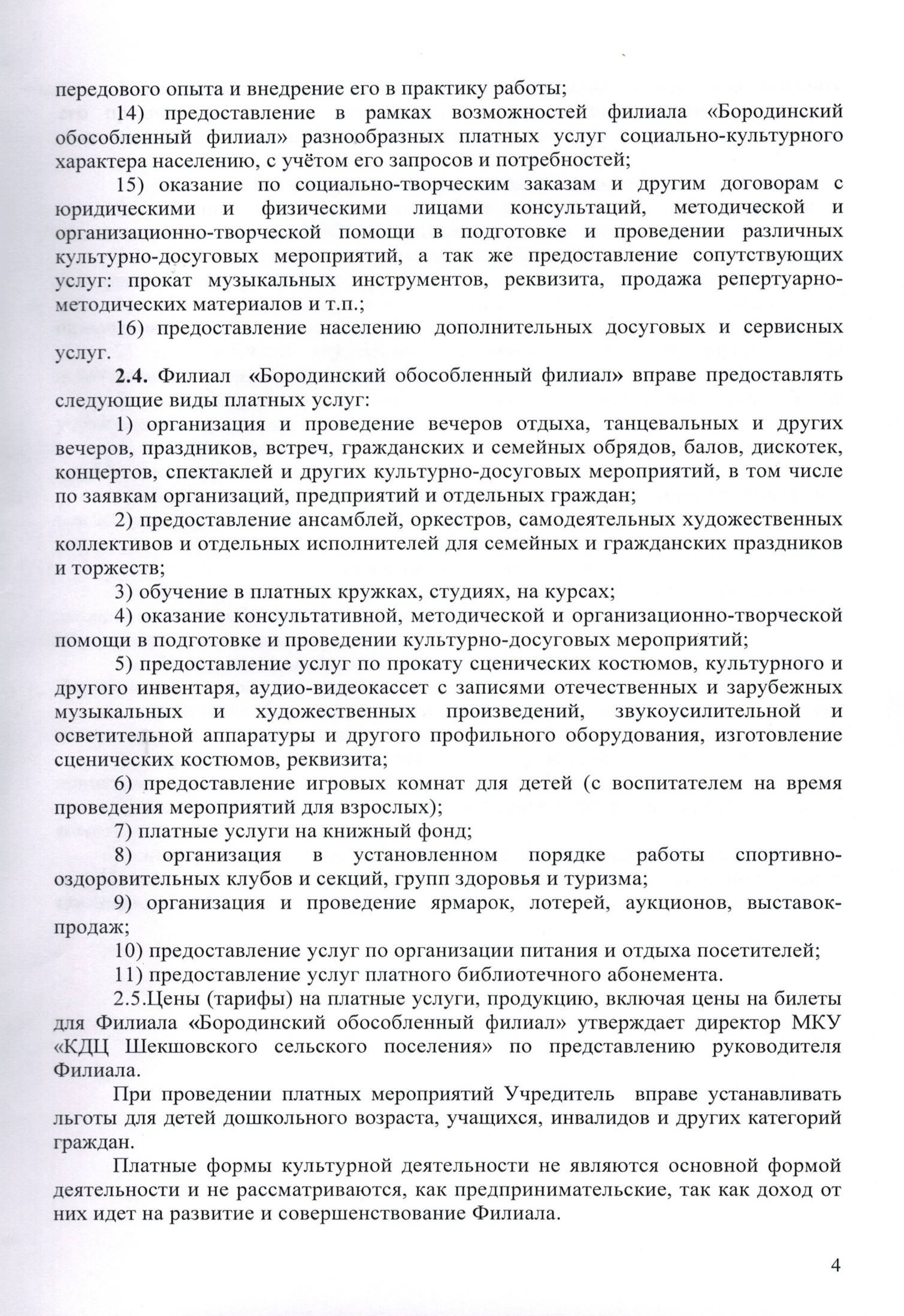 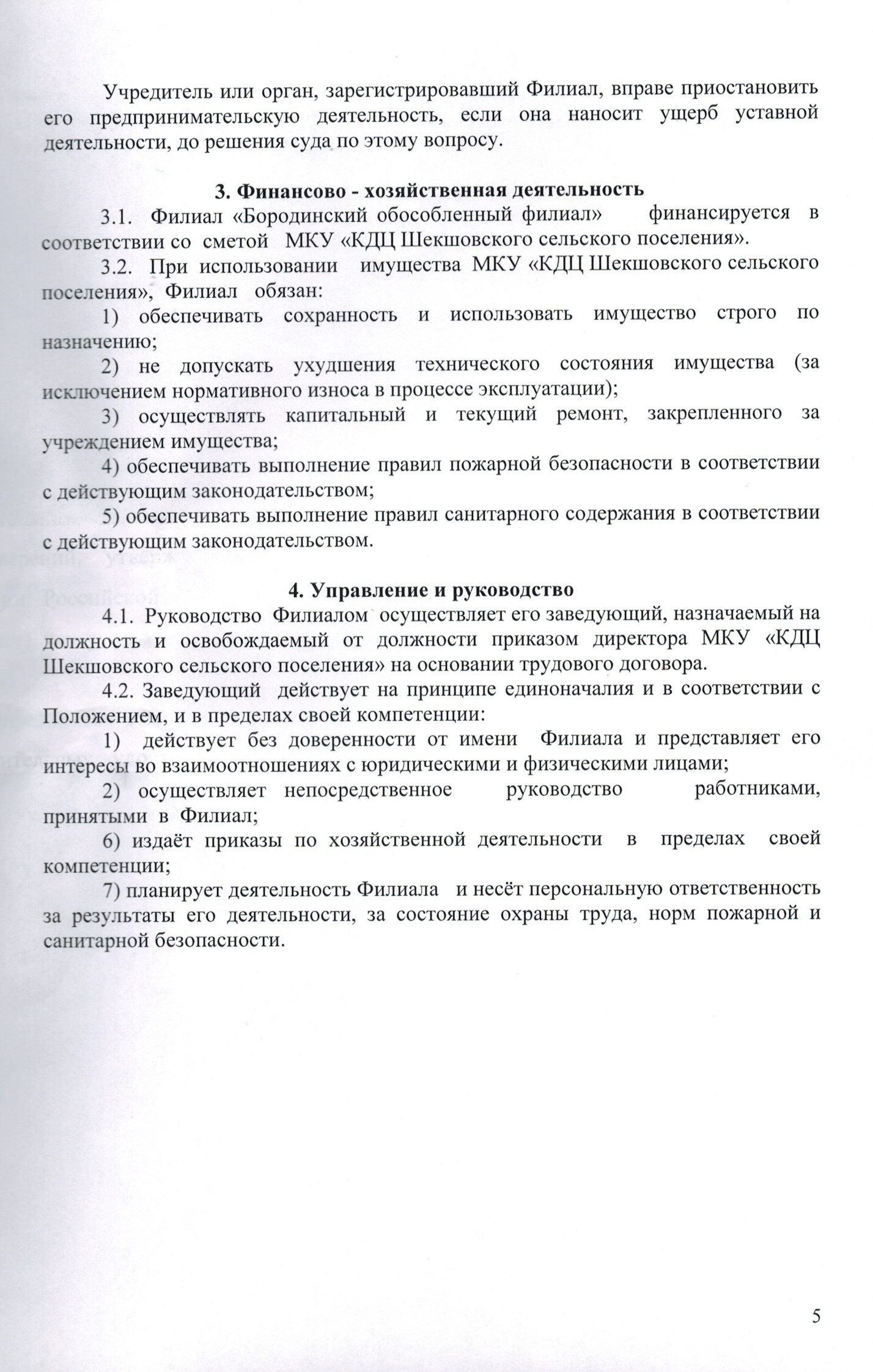 Положение прошнуровано, пронумеровано и скреплено печатьюна 5 (пяти) листахДиректор МКУ «КДЦ Шекшовского поселения» 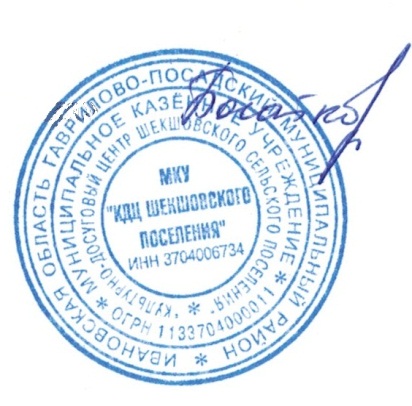 С.В. Богаткова